Конспект урока по теме «Соли»( Габриелян О.С. Химия, 8 кл.; урок №6 по тематическому плану «Растворение. Растворы. Свойства растворов электролитов»)Цель урока: учащиеся должны усвоить понятие «соли» как одного из классов неорганических соединений, их номенклатуру, классификацию, химические свойства, диссоциацию нормальных, кислых и основных солей. К концу занятия учащиеся должны усвоить ряд активности металлов и уметь им пользоваться при написании уравнений реакций.Воспитательные задачи:научить учащихся устанавливать причинно-следственные связи в процессе изучения нового материала;продолжить патриотическое воспитание при изучении ряда активности металлов;воспитывать сосредоточенность, внимательность на уроке.Образовательные задачи:учащиеся должны усвоить понятие соли, их химические свойства, классификацию;закрепить умения учащихся в составлении уравнений химических реакций;в процессе объяснения темы учащиеся должны закрепить навыки вести наблюдение за ходом эксперимента и на его основе делать соответствующие выводы.Развивающие задачи:	 развивать познавательный интерес учащихся к предмету при изучении солей;развивать у учащихся умение рассуждать и делать выводы;развивать логическое мышление путем сравнения, обобщения, анализа.Тип урока: комбинированныйОборудование и материалы:компьютер, проектор, мультимедийная презентация;таблица растворимости кислот, оснований, солей в воде;мел CaCO3, растворы NaOH, CuSO4, Cu(OH)2, HCl, BaCl2, K2SO4, AgNO3, FeSO4, Fe (железный гвоздь), Сu (медная проволока);;пробирки, пробиркодержатель, спиртовка, спички. План урокаОрганизационный момент (1 – 2 мин);Самостоятельная работа (10 мин); Изучение нового материала (25 – 30 мин);Закрепление знаний (5-7 мин);Подведение итогов, д/з (1 – 2 мин).Ход урокаОрганизационный момент (1 – 2 мин)Учитель проверяет готовность учащихся к уроку, организует начало урока. Отмечает отсутствующих. Оглашает кратко цели и ход урока.II. Самостоятельная работа (10 мин) III.  Изучение нового материала (25 – 30 мин)Учитель: Запишите тему урока: СолиСлайд 1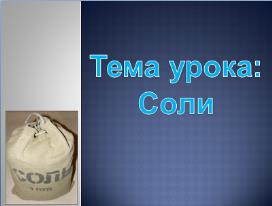 Сами того не замечая, мы каждый день сталкиваемся с множеством обычных и в то же время удивительных по своим свойствам веществ. К их разряду относятся и соли.Соли широко используются как в промышленности, так и повседневной жизни.Значение соли отражено в многочисленных пословицах и поговорках. «Хлеб да соль» - вот одно из пожеланий, которым обменивались русские люди друг с другом во время приема пищи, подчеркивая равноценное значение хлеба и соли.В древние века ценность соли была таковой, что позволяла некоторым народам использовать этот продукт в качестве денег.Приведите примеры формул известных вам солей.NaCl, CuSO4, CaCO3На какие вещества по составу похожи соли?(на кислоты, только вместо ионов водорода они содержат ионы металлана основания, только вместо гидроксигрупп – кислотный остаток)Слайд 2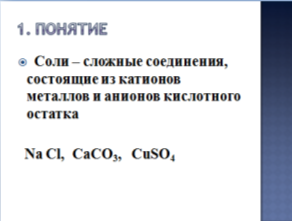 Вспомним номенклатуру солей. Таблица заполняется по ходу ответов учащихся.Слайд 3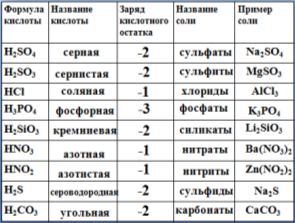 Какими физическими свойствами обладают соли?Соли – это твердые вещества различной окраскиСлайд 4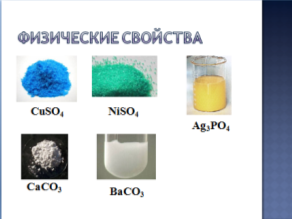 Отличаются друг от друга соли по растворимости в воде. Например, нитраты все растворимы в воде, хлориды за исключением AgCl, PbCl2, сульфиды, карбонаты, силикаты и фосфаты почти все нерастворимы в воде, кроме солей калия, натрия и аммонияСлайд 5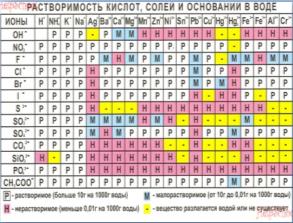 В начале XIX века шведский химик Й.Я.Берцелиус сформулировал определение солей как продуктов реакций кислот с основаниями. По этому признаку соли делят на несколько групп.Слайд 6 (а)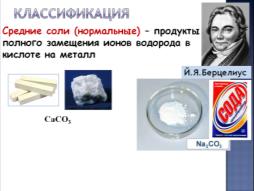 Со средними солями вы уже знакомы. Например, карбонат натрия – техническая сода, карбонат кальция – мел, известняк, мрамор.Как диссоциируют в водном растворе средние соли? (на катионы металлов и анионы кислотного остатка) Слайд 6 (б)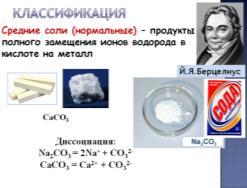 Запомните соли, в отличие от кислот и оснований, диссоциируют в одну ступень.Слайд 6 (в)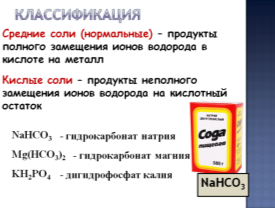  К кислым солям относится, например, питьевая сода – гидрокарбонат натрия.Названия таких солей складывается из названия соли с прибавлением слова гидроДиссоциируют кислые соли на катион металла и сложный анион.Слайд 6 (г)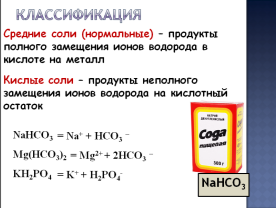 Слайд 6 (д)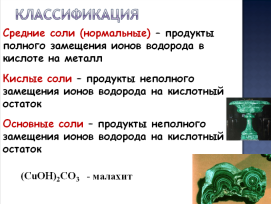 К основным солям относится, например, малахит – гидроксокарбонат меди (II).Название таких солей состоит из назваия соли с прибавлением слова гидроксо.Большинство основных солей нерастворимы в воде или малорастворимы. Последние диссоциируют на сложный катион и анион кислотного остатка.Слайд 6 (е)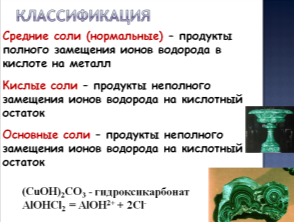 Химические свойстваПроделаем экспериментВ пробирку поместим небольшой кусочек мела и прильем раствор соляной кислоты. Что наблюдаете?Слайд 7 (а)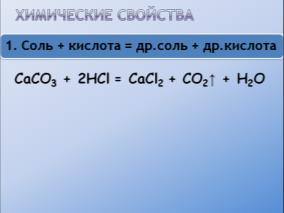 Проделаем экспериментВ пробирку с раствором нитрата серебра прильем раствор соляной кислоты. Что наблюдаете?К какому типу реакций относятся данные реакции?В каких случаях протекают реакции обмена? (если выпадает осадок, выделяется газ, образуется вода).Слайд 7 (б)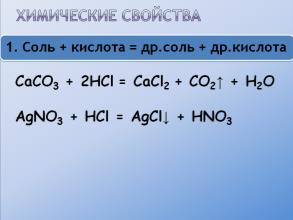 Проделаем экспериментВ пробирку с раствором сульфата меди (II) прильем раствор гидроксида натрия. Что наблюдаете?Слайд 7 (в)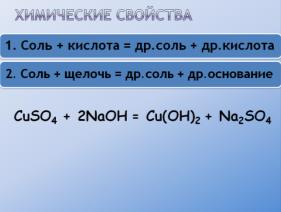 Проделаем экспериментВ пробирку с раствором сульфата калия прильем раствор хлорида бария. Что наблюдаете?Слайд 7 (г)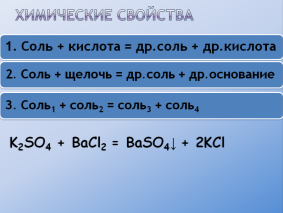 Запомните в реакцию вступают две растворимые соли, а образоваться должна одна нерастворимая соль (осадок)Проделаем экспериментВ одну пробирку поместим железный гвоздь и прильем раствор сульфата меди (II).В другую пробирку поместил медную проволоку  прильем раствор сульфата железа.Что наблюдаете?Почему первая реакция протекает, а вторая нет?Слайд 7 (д)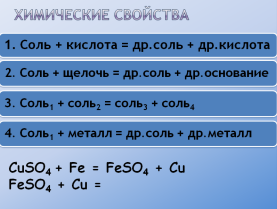 Данные реакции связаны с именем русского химика Н.Н.Бекетова. В 1865 г. он изучал способность металлов вытеснять из растворов солей другие металлы. например, медь из растворов солей можно вытеснить цинком, магнием, алюминием. Бекетов расположил металлы и водород в ряд по способности вытеснять друг друга из растворов солей и назвал его вытеснительным рядом металлов. Позднее, в конце XIX века было доказано, что этот ряд совпадает с рядом напряжения металлов, который мы с вами рассматривали, когда изучали химические свойства кислот.Слайд 7 (е)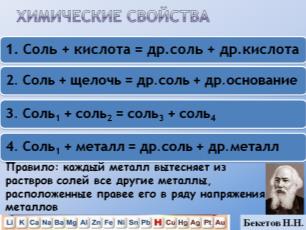 Т.е. более активный металл вытесняет из растворов солей менее активный.Почему же реакция между сульфатом свинца и железом не протекает?По активности железо более активный металл, чем свинец.Слайд 7 (ж)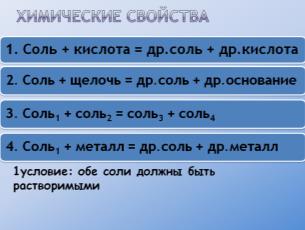 Слайд 7 (з)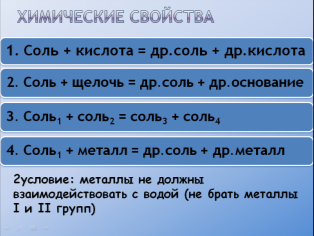 Где же в природе мы можем встретиться с солями?Многие минералы – соли, образующие залежи. Например, NaCl – галлит. Карбонаты весьма широко распространены в природе, участвуют в процессах минералообразования.Большое количество солей содержится в морях и океанах.Почему в Мертвом море нельзя утонуть? Слайд 8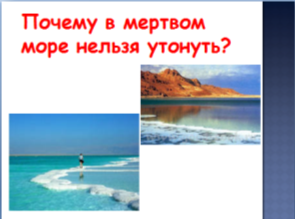 Без хлорида натрия не возможна жизнь животных и человека, т.к. данная соль обеспечивает физиологические процессы в организме: в желудке образует соляную кислоту, в крови создает условия для существования красных кровяных тел.IV. Закрепление знаний (5-7 мин)Решите задачуВ воде растворили 27 г хлорида меди (II) и добавили 9,52 г железных опилок. Определите массу образовавшейся соли.Подведение итогов, д/з (1 – 2 мин)Домашнее задание: § 41, упр. 2Дано:m(CuCl2) = 27 г m(Fe) = 9,52 гРешение:CuCl2 + Fe = Cu + FeCl2 =   = 0,2 моль =   = 0,17 моль  n(CuCl2) – в избыткеn(Fe) = n(FeCl2) = 0,17 мольm(FeCl2) = n.M(FeCl2) = 0,17 моль . 127 г/моль = 21,59 гОтвет: 21,59 гm(соли) - ?Решение:CuCl2 + Fe = Cu + FeCl2 =   = 0,2 моль =   = 0,17 моль  n(CuCl2) – в избыткеn(Fe) = n(FeCl2) = 0,17 мольm(FeCl2) = n.M(FeCl2) = 0,17 моль . 127 г/моль = 21,59 гОтвет: 21,59 г